`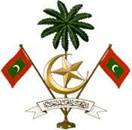 ޖުވެނައިލް ކޯޓުމާލެދިވެހިރާއްޖެ ނަންބަރު:147-D/PHF/2021/…ޕާސްޕޯޓު ނުވަތަ ޓްރެވަލް ޑޮކިއުމަންޓު ހިފެހެއްޓުމުގެ އަމުރަށް އެދި ފަނޑިޔާރަށް ހުށަހަޅާ ފޯމުމައްސަލައިގެ ބާވަތް:ހުށަހަޅާފަރާތުގެ ރެފަރެންސް ނަންބަރު:އިދާރާގެ ސިއްކަޕާސްޕޯޓު/ޓްރެވަލް ޑޮކިއުމަންޓު ހިފެހެއްޓަން ބޭނުންވާ މީހާގެ މަޢުލޫމާތުޕާސްޕޯޓު/ޓްރެވަލް ޑޮކިއުމަންޓު ހިފެހެއްޓަން ބޭނުންވާ މީހާގެ މަޢުލޫމާތުޕާސްޕޯޓު/ޓްރެވަލް ޑޮކިއުމަންޓު ހިފެހެއްޓަން ބޭނުންވާ މީހާގެ މަޢުލޫމާތުޕާސްޕޯޓު/ޓްރެވަލް ޑޮކިއުމަންޓު ހިފެހެއްޓަން ބޭނުންވާ މީހާގެ މަޢުލޫމާތުޕާސްޕޯޓު/ޓްރެވަލް ޑޮކިއުމަންޓު ހިފެހެއްޓަން ބޭނުންވާ މީހާގެ މަޢުލޫމާތުފުރިހަމަ ނަންއުފަން ތާރީޚްދާއިމީ އެޑްރެސް އުމުރުމިހާރުއުޅޭ އެޑްރެސްޖިންސްއައި.ޑީ ކާޑު/ޕާސްޕޯޓު ނަންބަރުޤައުމުއަދާކުރާ ވަޒީފާ / ކުރާ މަސައްކަތްހިފަހައްޓަން ބޭނުންވާ ޕާސްޕޯޓު/ޓްރެވަލް ޑޮކިއުމަންޓުގެ ނަންބަރުހިފަހައްޓަން ބޭނުންވާ ޕާސްޕޯޓު/ޓްރެވަލް ޑޮކިއުމަންޓުގެ ނަންބަރުހިފަހައްޓަން ބޭނުންވާ މުއްދަތުމައްސަލައިގެ ތަފްޞީލުދިވެހިރާއްޖޭގައި މަޑުކުރުވަންޖެހޭ ސަބަބުދިވެހިރާއްޖެ ދޫކޮށް ފިލައިގެން ދާން އުޅޭ ކަމަށް ބެލެވޭ ސަބަބު ދިވެހިރާއްޖެއިން ފިލައިގެން ދާން އުޅޭ ކަމަށް ލިބިފައިވާ ހެކިކުށް ކުރިކަމަށް ލިބިފައިވާ ހެއްކާއި ޤަރީނާކޮށްފައިވާކަމަށް ނުވަތަ ކުރަމުންދާކަމަށް ނުވަތަ ކުރަންއުޅޭ ކަމަށް ތުހުމަތުކުރެވޭ ކުށްތައްއިތުރު ބަޔާންމައްސަލަ ބަލާ އިދާރާ/ސެކްޝަންތަޙްޤީޤްކުރާ ފަރާތުގެ މަޢުލޫމާތުތަޙްޤީޤްކުރާ ފަރާތުގެ މަޢުލޫމާތުތަޙްޤީޤްކުރާ ފަރާތުގެ މަޢުލޫމާތުތަޙްޤީޤްކުރާ ފަރާތުގެ މަޢުލޫމާތުރޭންކާއި ނަންސ. ނަމްބަރުސޮއިހުއްދަ ދިން ވެރިއެއްގެ މަޢުލޫމާތުހުއްދަ ދިން ވެރިއެއްގެ މަޢުލޫމާތުހުއްދަ ދިން ވެރިއެއްގެ މަޢުލޫމާތުހުއްދަ ދިން ވެރިއެއްގެ މަޢުލޫމާތުރޭންކާއި ނަންސ. ނަމްބަރުސޮއި